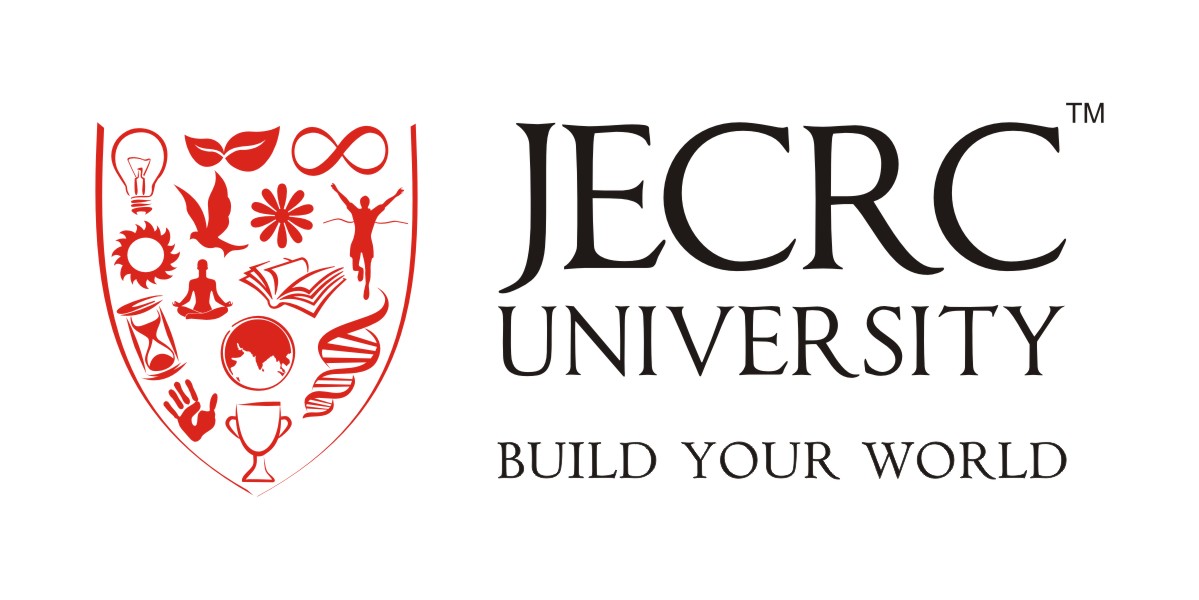 School of Sciences Syllabi and Course StructureM. Sc. (Microbiology)(2017-2019)Academic ProgrammesJANUARY 2017The curriculum and syllabus for M.Sc. Program conforms to outcome based teaching learning process. In general, several outcomes have been identified and the curriculum and syllabus have been planned in such a way that each of the courses meets one or more of these outcomes. Student outcomes illustrate the students are expected to know and be able to do by the time of graduation. These relate to the skills, understanding, and behaviors that students acquire as they progress through the program. Further each course in the program brings out clear instructional objectives which are mapped to the student outcomes. The student outcomes are: An ability to apply profound understanding of  science, zoology, botany and microbiology An ability to design and perform experiments, as well as to analyze and interpret data An ability to design a system, component, or process to meet desired needs within realistic constraints such as economic, environmental, social, political, ethical, health and safety, manufacturability, and sustainability An ability to function on multidisciplinary teams An ability to identify, formulate, and solve microbiological problems An understanding of professional and ethical responsibility An ability to communicate effectively The broad education necessary to understand the impact of biological solutions in global, economic, environmental, and societal context A recognition of the need for, and an ability to engage in life-long learning A knowledge of contemporary issues An ability to use the techniques, skills, and modern microbial tools necessary for microbiological practice. M.Sc. Microbiology Semester- IM.Sc. Microbiology Semester- IIM.Sc. Microbiology Semester- IIIM.Sc. Microbiology Semester- IVM.Sc. (Microbiology) Program Educational Objective (PEO’s):A Post graduate of the Microbiology Program should:PEO- I
Students will develop themselves as effective professionals by solving real problems through the use of computer science knowledge and with attention to team work, effective communication, critical thinking and problem solving skills.PEO- II
Students will develop professional skills that prepare them for immediate employment and for life-long learning in advanced areas of computer science and related fields.PEO- III
Students will demonstrate their ability to adapt to a rapidly changing environment by having learned and applied new skills and new technologies.PEO- IV
Students will be provided with an educational foundation that prepares them for excellence, leadership roles along diverse career paths with encouragement to professional ethics and active participation needed for a successful career.PROGRAM OUTCOME (PO’s)A Post graduate of the Microbiology Program will demonstrate:PO1.Critical Thinking: Take informed actions after identifying the assumptions that frame our thinking and actions, checking out the degree to whichthese assumptions are accurate and valid, and looking at our ideas and decisions (intellectual, organizational, and personal) from different perspectives.PO2.Effective Communication: Speak, read, write and listen clearly in person and through electronic media in English and in one Indian language, and make meaning of the world by connecting people, ideas, books, media and technology.PO3. Social Interaction: Elicit views of others, mediate disagreements and help reach conclusions in group settings.PO4. Effective Citizenship: Demonstrate empathetic social concern and equity centred national development, and the ability to act with an informed awareness of issues and participate in civic life through volunteering.PO5. Ethics: Recognize different value systems including your own, understand the moral dimensions of your decisions, and accept responsibility for them.PO6. Environment and Sustainability: Understand the issues of environmental contexts and sustainable development.PO7. Self-directed and Life-long Learning: Acquire the ability to engage in independent and life-long learning in the broadest context socio-technological changes.Program Specific OutcomePSO1. Perform procedures as per laboratory standards in areas of Microbes (Bacteria, Fungi, Algae,Viruses), Microbial technology, applied environmental microbiology, medical and food microbiologyPSO2 Understand the role, structure and importance of the bio molecules associated with microbiology.PSO3 Analyse the basic skills and techniques related to microbiology.PSO4 Understand the fundamental principles of microbiology, various developments in microbiology and potential applications.ObjectiveThis course aims to impart an insight into the morphology, internal structure and reproduction of the most primitive to evolved group of algae, fungi, virus and bacteria.Familiarize with the basic skills and techniques related to microbiology. Understand DNA as the basis of heredity and variation in microbes.Course outcomeCO 1	 Write down the classical and modern trends in classification with reference to Bergey’s manual of systematic 	bacteriology	CO 2	Describe the Ultra structure of bacteria, nutritional, bacterial endospores and sporulation.CO 3	Give a general account of eubacteria (Gram + & -) and archaebacteria (methanotrophs, halophiles and sulphur bacteria). CO 4	Describe the Cultivation of Bacteria: growth curve and environmental factors affecting growth.CO 5	Give a detail account of oxygenic and anoxygenic photosynthesis and the different types pigments molecule involved in photosynthesis	MAPPING COURSE OUTCOMES LEADING TO THE ACHIEVEMENT OF PROGRAM OUTCOMES AND PROGRAM SPECIFIC OUTCOMES: H = Highly Related; M = Medium;  L = LowSuggested Readings1.  Basic  and  Practical  Microbiology,  Ronald  M  Atlas,  Mac  Millan  Company  NewYork, 19892.  Biology  of  Microorganisms,  T  D  Brock,  M  T  Madigan,  (10 edition),  Pearson education, Inc., 20033.  Microbiology  ,  Prescott,  Harley,  Klein,  (6 edition),  Mc  Graw  Hill  Companies,20054.  Microbiology Fundamentals and  Applications ,  R M Atlas,  (2edition), MaxwellMacmillan International edition, 1989th5.  Microbiology-a  Laboratory  Manual,  J  G  Cappuccino  and  N  Sherman,  (6 edition),Addison Wesley, Pearson education, Inc., 2006ObjectivesUnderstand the role, structure and importance of the bio molecules associated with microbiology.Familiarize with the various microbial diseases and measures adopted to control diseases.  Course outcomeCO 1	Explain the principal, working, application  and classification of light microscopy and electron microscopy 		CO 2	Write down the basic principle, working and applications of Centrifugation.		CO 3	Explain the  basic principle, techniques  and types of chromatograph.		CO 4	Describe the Principle, working, types, factors affecting and applications of 	electrophoresis		CO 5	Explain the basic principle, working  and application of Spectroscopy and  Radioisotopic Techniques.MAPPING COURSE OUTCOMES LEADING TO THE ACHIEVEMENT OF PROGRAM OUTCOMES AND PROGRAM SPECIFIC OUTCOMES: H = Highly Related; M = Medium;  L = LowSuggested Readings1  Principles and Techniques   of Biochemistry and  Molecular Biology ,(6 th edition),K Wilson and J Walker (editor), Cambridge University Press, 20072  Bioinstrumentation, J G Webster,  John Wiley & Sons Inc. 20043  Methods  in  Modern  Biophysics,  B  Notting,  Springer  Verlag  Berlin  HeidelbergNew York, 20034  Protein  Purification  Principles  and  Practice,  (3 rd edition),  R  K  Scopes,  SpringInternational, 20045  Spectroscopy  for  the  Biological Sciences,  G  G  Hames,  John  Wiley  &  Sons  Inc.2005ObjectivesUnderstand the importance of biochemisty in human welfare.Familiarize with applied aspects of microbial metabolism in other fields like agriculture, environment and industry.Course OutcomesCO 1	Describe the chemical foundations of biology with reference to pH, buffers, bioenergies and hierarchy of molecules.CO 2	Describe a general account of types, structural and metabolic pathway of amino acids.     CO3    Explain general account of types, structural and metabolic pathway of carbohydrates.CO 4	Describe the Classification, Structure, functions, catabolism  and anabolism of 	saturated and unsaturated fatty acids.CO 5	Describe the Enzyme Kinetics and the mechanism of enzyme catalysis and Factors affecting enzyme activity as well as enzyme inhibitionCO 10	Explain MAPPING COURSE OUTCOMES LEADING TO THE ACHIEVEMENT OF PROGRAM OUTCOMES AND PROGRAM SPECIFIC OUTCOMES: H = Highly Related; M = Medium;  L = LowSuggested Readings1.  Biochemistry, D.Voet and J.G.Voet, John Wiley & Sons, (2 nd Edition), 1995.2.  Principles of Biochemistry, Lehninger ,Nelson and Cox, (3 rdEdition), 1999.3.  Principles and Techniques in Biochemistry and Molecular Biology, Edited byKeith Wilson and John Walker, Cambridge University Press, (6 thEdition), 2007.4.  Biochemistry and Molecular Biology by W.H. Elliot and Daphne C. Elliot,Oxford University Press, (3 rd Edition), 2005.5.  Biochemistry, J. David Rawn, Panima Publishing Corporation, 1 st Indian Reprint,2004.ObjectivesTo understand  the morphology, internal structure and reproduction of the most primitive to evolved group of algae, fungi and virus Familiarize with the basic skills and techniques related to microbiology.Course outcomeCO	1	Describe the Brief history, nomenclature, classification, morphology ultra structure, cultivation and composition-viral 	genome and virus related agents (viroids, virusoids, prions).CO	2	Describe the Viruses of plants, cyanobacteria, algae and fungi and Prevention of crop loss due to virus infection also classify the transmission of plant virus with and without vectors.CO	3	Describe the history, classification, nutrition and general features of fungi as well as  economic importance of fungi.CO	4	Describe the general feature and importance of families of algae  eg. Cyanophyceae, 	Chlorophyceae, Xanthophyceae and PhaeophyceaeCO	5	Describe economic importance of algae and lichen as well as their ecology.MAPPING COURSE OUTCOMES LEADING TO THE ACHIEVEMENT OF PROGRAM OUTCOMES AND PROGRAM SPECIFIC OUTCOMES: H = Highly Related; M = Medium;  L = LowSuggested Readings1.  Introduction  to  Modern  Virology,  IV.    Dimmock  Nj,Primrose  SB Edition,Blackwell Scientific Publications,Oxford. 19942.  Virology-3rd  Edition,  Conrat  HF,Kimball  PC  and  Lev y  JA.  Prentice Hall,Englewood cliff, New jersey1994.3. An  Introduction  to  Mycology  (III  edition)  Alexopopulos  CJ  and  Mims CW, Wiley  Eastern  Ltd., New Delhi, 1979ObjectivesUse of microbial system to handle industrial implications. Help the student to explore the potentialities of various underutilized microbes to project as the future food prospects. Familiarize with the fundamental principles of microbiology, various developments in microbiology and potential applications.Course outcomeCO	1	Give a details account of  fermentor, its component, uses, sensor and control system and maintenance. CO	2	Write down the Fermentation media and scale up of fermentation and Air & medium 	sterilization also Batch, fed batch and continuous fermentations.CO	3	Describe the Kinetics of  microbial growth. 	CO	4	Describe the Isolation, preservation and improvement of industrially important 	Microorganism, screening and genetic recombination.CO	5	Give a detail account of Downstream processing, detection and assay of fermentation 	products.MAPPING COURSE OUTCOMES LEADING TO THE ACHIEVEMENT OF PROGRAM OUTCOMES AND PROGRAM SPECIFIC OUTCOMES: H = Highly Related; M = Medium;  L = LowSuggested Readings1  Biochemcal  Engineering  Fundamentals,  (2 nd edition).    J.E.  Bailey  and  D.F.  OllisMcgraw Hill International Editions 1986.2  Process  Biotehnology  Fundamentals  (2 nd edition by  S.N.  Mukhopadh yaya.  ViviBooks Pvt. Ltd.20043. Principles of Fermentation Technology by  P.F. Stanbury,A. Whittaker & HallPergaman. McNeul &  Harvey Publications. 1990.ObjectivesTo understand the recent trends in the field of applied microbiology.To validate molecular and microbial aspect in prokaryotes and eukaryotes.Course outcomeCO	1	Give a general account of prokaryotic and eukaryotic gene structure and function.	CO	2	Describe the mechanism of prokaryotic  &  eukaryotic  transcription.	CO	3	Describe the different tools and mechanisms of transcriptional regulation.CO	4	Write a detail account on the Bacterial genetics in reference to molecular mapping, gene transfer mechanisms i.e. transformation, transduction. CO	5	Write down the general account of Bacteriophages eg. Lytic phages, Lysogenic phages and their uses in microbial genetics. 	MAPPING COURSE OUTCOMES LEADING TO THE ACHIEVEMENT OF PROGRAM OUTCOMES AND PROGRAM SPECIFIC OUTCOMES: H = Highly Related; M = Medium;  L = LowSuggested Readings1.  Microbial Genetics, Stanley R. Maloy, John E. Cronan, Jr., David Freifelder, 2 ndedition, Jones and Barlett Publishers, 1994.2.  Molecular Genetics of Bacteria, Larry Snyd er and Wendy Champness, ASMPress, Washington, D.C., 1997.3.  Essentials of Molecular Biology, George M. Malacinski, David Freifeld er,3 rd edition, Jones and Bartlett Publishers, 1998.ObjectivesFamiliarize with the various microbial diseases and measures adopted to control diseases.  Understand the importance of genetic engineering in human welfare.Familiarize with applied aspects of microbial physiology in other fields like immunityCourse outcomeCO	1	Describe the Overview of immune system comprising innate immunity & adaptive 	immunity also organization and structure of lymphoid organs.CO	2	Describe the cellular and molecular aspect of immune system.CO	3	Explain the antigen- antibody interactions and the advanced concepts in Immunology.CO	4	Give a brief detail the organ and systemic specific autoimmune disease. CO	5	Explain the Autoimmunity and different models of 	autoimmune disease treatment of autoimmune disorders. MAPPING COURSE OUTCOMES LEADING TO THE ACHIEVEMENT OF PROGRAM OUTCOMES AND PROGRAM SPECIFIC OUTCOMES: H = Highly Related; M = Medium;  L = LowSuggested Readings1.  Kuby’s  Immunology,  (4Edition)-R.A.  Goldsby,  Thomas  J.  Kindr.  Barbara,  A.Osbarne, (Freeman) & Co. New York.2.  Roitt’s Essential Immunology,(10edition), Ivan M .Roitt and Peter J. Delves,Blackwell Science, 20013.  Instant Notes on Immunology, (2edition),  Lydyard, Wheran  and Fanger, VivaBooks Pvt. Ltd., 2003ObjectivesAcquaint the student with the significance of Environmental microbiology.    Use of computers to handle biological data base. Course outcomeCO	1	Describe the classification and tabulation of data, measures  of  central tendency, different methods of dispersion.	CO	2	Give a brief detail of  the Introduction, definition, types and theorems of probability.CO	3	Explain the Tests of significance- Chi-square test, t-test, F-test, ANOVA-one way and two way classifications 	as well as simple correlation and simple regression.		CO	4	Write down the general account to computers including definition, a simple model of 	computer, fundamental, technical and commercial classification of computer	CO	5	Explain the MS Word, MS Excel, MS Power Point and MS- Access. 	MAPPING COURSE OUTCOMES LEADING TO THE ACHIEVEMENT OF PROGRAM OUTCOMES AND PROGRAM SPECIFIC OUTCOMES: H = Highly Related; M = Medium;  L = LowSuggested Readings1.  Biostatistics:  A  Foundation  for  Analysis  in  Health  Sciences,  (6 th edition),  WW Daniel, John Wiley and Sons Inc., 1995.4.  Statistical  Methods  in  Biology,  N  T  J  Bailey,  Cambridge  University  Press, 1995.5.  Statistics for Biologist, R C Campbell, Cambridge University Press, 1989.6.  Fundamentals of Biostatistics, Khan,  Publishing Corporation, 19997.  Practical  statistics  for  Experimental  Biologists,  A  C  Swardlaw,     John  Wileyand sons Inc., 1985ObjectivesFamiliarize with the various microbial diseases and measures adopted to control diseases.  Understand the importance of genetic engineering in human welfare.Course outcomeCO	1	Describe the Classification of medically important micro organisms and Normal 	microbial flora of human body with its pathogenesisCO	2	Write down the Diagnostic features of important bacterial diseases including their pathogenecity 	and control with the reference to Pyogenic cocci, Gram positive cocci, Gram negative bacteria CO	3	Pathogenic fungi-Candida albicans Protozoan diseases – Malaria, AmoebiasisCO	4	Explain the general detail of Epidemiology, life cycle, pathogenicity, diagnosis, 	prevention and treatment of RNA viruses  and DNA animal viruses.CO	5	Brief account of available vaccines, Antifungal drugs, antiviral drugs and their mode of     action.MAPPING COURSE OUTCOMES LEADING TO THE ACHIEVEMENT OF PROGRAM OUTCOMES AND PROGRAM SPECIFIC OUTCOMES: H = Highly Related; M = Medium;  L = LowSuggested ReadingsBacterial  Pathogenesis.  A  Molecular  Approach,   A  A  Salyers  and  D  D Whitt, ASM Press, 1994Instant Notes Medical Microbiology, Irving W, Boswell  T, Ala Aldeen D, Taylor and Francis group, 2005Medical virology- Morag C and Timbury M.C. X  Edition. Churchill Livingstone, London. 1994Microbiology  A  Human  Perspective,  Nester  E. W.,  Roberts  CE,  Nester MT, Wm. C. Brown Publishers, 1995.ObjectivesUnderstand DNA as the basis of heredity and variation in microbes.Understand the role, structure and importance of the bio molecules associated with microbiology.Course outcomeCO	1	Explain the scope of Scope and milestone in genetic engineering as well as Basic tools & 	techniques used in recombinant DNA technology  as well as different vectors and their expression.CO	2	Describe the Principle and uses of nucleic acid hybridization.CO	3	Write down the sequencing gene DNA and genomic library.CO	4	Describe the molecular mapping and physical mapping of genome as well as RAPD, RFLP, AFLP and other molecular marker techniques.CO	5	Give a detail account of Strategies of gene delivery and classify the target gene replacement and the gene expression.MAPPING COURSE OUTCOMES LEADING TO THE ACHIEVEMENT OF PROGRAM OUTCOMES AND PROGRAM SPECIFIC OUTCOMES: H = Highly Related; M = Medium;  L = LowSuggested Readings1.  Molecular Cloning: a  Laboratory Manual, J. Sambrook. E.F. Fritsch and T.Maniatis, Cold Spring Harbor Laborator y Press, New York, 2000.2.  DNA  Cloning:  a  practical  Approach,  D.  M.  Glover  and  B.D.  Hames,  IRL  PressOxford, 1955.3.  Molecular  and  Cellular  Methods  in  Biology  and  Medicine,  P.  B.  Kaufman,  W.Wu., D. Kim and L.J: Cseke, CRC Press.Florida,1995.4.  An  Introduction  to  Genetic  Engineering.  Edited  by  Desmond  S.T.  Nicholl,Cambridge University Press, Februar y 2002.ObjectivesHelp the student to explore the potentialities of various underutilized microbes to project as the future food prospects. Familiarize with the fundamental principles of microbiology, various developments in microbiology and potential applications.Course outcomeCO	1	Describe the Industrial production of organic feed stocksCO	2	Explain the application of microorganism and industrial production of antibiotics and  techniques  of  enzyme immobilization.CO	3	Give a account of Microbial cells as food fermentation products as well as responsible for spoilage.CO	4	Write an account of canning and packing, Sterilization and pasteurization and various methods of food preservation as well as fermented food.CO	5	Describe Classification of various groups of microorganisms associated with dairy 	industry and various dairy fermented products.MAPPING COURSE OUTCOMES LEADING TO THE ACHIEVEMENT OF PROGRAM OUTCOMES AND PROGRAM SPECIFIC OUTCOMES: H = Highly Related; M = Medium;  L = LowSuggested Readings1)  Industrial  Biotechnology,  L.E.Casida  Jr.New  Age  International  Pvt  Ltd. Publishers 2005.2)  Food Microbiology,  W.C.Frazier  and    D.C.Westhoff   .  Tata  McGraw HillPublishing Company Ltd, New Delhi 19983)  Food  Poisoning  and  Foo d  Hygiene    B.C.Hobbs  and  D.  Roberts      Edward Arnold (A division of Hodder and Stoughton London) 19934)  Dairy  Microbiology ,  R.K. Robinson   Elsevier  Applied Sciences,  London.5)  Principles  of  Fermentation Technology b y    P.F.  Stanbury,A.  Whittaker  & Hall. Pergaman. McNeul & Harvey Publications. 1990.ObjectivesTo understand the fundamental principles of microbiology, various developments in microbiology and potential applications related to environment.Familiarize with the recent trends in the field of applied microbiology.Course outcomeCO	1	Describe the aerobic treatment of industrial effluents and municipal waste through 	microorganismsCO	2	Write down the Anaerobic Processes as well as composting, vermiculture and 	Methane ProductionCO	3	Describe the Biodegradation of natural compounds as well as xenobiotics ex situ and in situ bioaccumulation and biomagnifications. CO	4	Describe biodeterioration and bioleaching of paper, wood, paint and other metals.CO	5	Write down the general characteristics, types, cultivation and methods  of biofertilizers, Biopesticides 	and Bioplastics.MAPPING COURSE OUTCOMES LEADING TO THE ACHIEVEMENT OF PROGRAM OUTCOMES AND PROGRAM SPECIFIC OUTCOMES: H = Highly Related; M = Medium;  L = LowSuggested Readings1.  Environmental Biotechnology – Basic concepts and applications, Indu Shekhar Thakur, I K International publications. 20062.  Environmental Microbiology R.M Maier, I.L. Pepper and C.P.Gerba , Academic Press. (2000)3.  Introduction of Environmental Microbiology, Michel. R.  19994.  Microbial Ecology- Fundamentals & Applications, 4 th Edition, Ronald  M. Atlas, Richard Bartha, Pearsrson Publication. 2005.5.   Microbials in Integrated Pest Management, (special Indian edition) edited by Ignacimuthu S, SEN A, Oxford and IBH Publishing Co. Pv. Ltd. 2001Sr. No.Course CodeCourse TitleLTPContact Hrs.CreditsType1MMI 001ABACTERIOLOGY400442MMI 002AINSTRUMENTATION400443MMI 003ABIOCHEMISTRY & ENZYMOLOGY400444MMI 004AVIROLOGY, MYCOLOGY AND PHYCOLOGY400445MMI 005AMicrobial Diversity & Instrumentation Lab0121212Total16062828Sr. No.Course CodeCourse TitleLTPContact Hrs.CreditsType1MMI 006AFERMENTATION TECHNOLOGY 400442MMI 007AMOLECULAR BIOLOGY AND MICROBIAL GENETICS400443MMI 008AIMMUNOLOGY400444MMI 009ABIOSTATISTICS AND COMPUTER APPLICATIONS400445MMI 010AFermentation, Molecular Biology, Immunology and Computer Lab0121212Total16062828Sr. No.Course CodeCourse TitleLTPContact Hrs.CreditsType1MMI 011AMEDICAL MICROBIOLOGY400442MMI 012AGENETIC ENGINEERING400443MMI 013AMICROBIAL TECHNOLOGY400444MMI 014AAPPLIED ENVIRONMENTAL MICROBIOLOGY400445MMI 015AMedical, Environmental Microbiology and Genetic Engineering Lab 0121212Total16062828Sr. No.Course CodeCourse TitleLTPContact Hrs.CreditsType1MMI 016AReview Report82MMI 017ADissertation1834MMI 018ASeminar2Total28                                          Total Credits of All Four Semesters112MMI 001ABACTERIOLOGY4-0-0 [4]UNIT 1Classification : Classification  of  microorganisms- introduction, Haekel’s  three  kingdom  concept, Whittaker’s five kingdom concept, five domain system of classification. Modern trends in classification (ribotyping, NA hybridization, RNA fingerprinting). Classification and salient features of bacteria according to Bergey’s  manual of systematic bacteriology(a brief outline) Morphlogical types of bacteria . Nutritional classification of bacteriaUNIT 2Ultra structure of bacteria : Cell wall structure and synthesis, cell  membrane,. Flagella and motility, chemotaxis Pili, Cell inclusions like Glycogen granules, Volutin granules, Carboxysomes etc, Slime sheet and capsule. Endospore structure and   formation stages of  sporulation,  activation  germination  and outgrowth of bacterial endospores.             UNIT 3Eubacteria and Archaebacteria: General  characters  and   structure  of    Spirochetes,  cyanobacteria,  purple  and  green bacteria, rickettsia, Chlamydia, budding bacteria and sheathed bacteria. Gram positive bacteria- endospore forming bacteria, actinomycetes, mycobacteria. Archaebacteria-methanotrophs, halophiles and sulphur bacteria.UNIT 4Microbial Growth : The  definition  of  growth, growth  curve, measurement  of growth  and growth  yields, Synchronous  growth,  Continuous,  Batch  and Fed  Batch  Culture;  Growth  as  affected  by  environmental  factors  like  temperature, acidity, alkalinity, water availability oxygen and  pH, activity  of  water  and  gaseous  environment,  maintenance  and preservation of microorganisms     UNIT 5Microbial Physiology : Photosynthesis: Oxygenic photosynthetic microbes and anoxygenic photosynthetic microbes. Brief  account  of photosynthetic and accessory  pigments-chlorophyll  and bacteriochlorophylls, rhodopsin, carotenoids, phycobiliproteins; oxygenic-anoxygenic photosynthesis.Course OutcomeProgram OutcomeProgram OutcomeProgram OutcomeProgram OutcomeProgram OutcomeProgram OutcomeProgram OutcomeProgram Specific OutcomeProgram Specific OutcomeProgram Specific OutcomeProgram Specific OutcomeCourse OutcomePO1PO2PO3PO4PO5PO6PO7PSO1PO2PSO3PSO4CO1 H L ML LCO2LM HHCO3MMCO4HHCO5HLLMMI 002AINSTRUMENTATION4-0-0 [4]UNIT 1Microscopy:  construction of a  microscope,  Principle and applications of light  microscopy  (bright field,  dark field, phase-contrast, interference, fluorescence, polarization microscopy). Electron microscopy- TEM, SEM, Scanned probe microscopic techniques  (STEM, AFM).         UNIT 2Centrifugation:  Principle, sedimentation analysis & RCF, ultracentrifugation: Preparative (differential and density gradient) and analytical centrifuges.UNIT 3Chromatography: Principle, techniques of chromatography (Paper chromatography, TLC, Column chromatography), types of chromatography (GC, HPLC, Adsorption chromatography, Partition chromatography, Gel filtration, Ion-exchange chromatography and Affinity chromatography). UNIT 4Electrophoresis: Principle, factors affecting electrophoresis, types of electrophoresis - Agarose gel  electrophoresis,  PAGE,  SDS-PAGE,  2-D  electrophoresis,  Pulsed  field  gel electrophoresis, isoelectric focussing, immuno electrophoresis.UNIT 5Spectroscopy: Beer-Lambert law, UV-Vis spectroscopy, fluorescence spectroscopy, IR spectroscopy, Raman spectroscopy, Atomic absorption spectroscopy, NMR, ESR, Flame emission photometry, flow cytometry.Radioisotopic Techniques: Principle and applications of radiation techniques (Radioisotopes; nature of radioactivity, types of radioactive decay, unit of radioactivity), detection and measurement of radioactivity (Geiger-Muller counter, Solid and  liquid scintillation counter, autoradiography). Course OutcomeProgram OutcomeProgram OutcomeProgram OutcomeProgram OutcomeProgram OutcomeProgram OutcomeProgram OutcomeProgram Specific OutcomeProgram Specific OutcomeProgram Specific OutcomeProgram Specific OutcomeCourse OutcomePO1PO2PO3PO4PO5PO6PO7PSO1PO2PSO3PSO4CO1HLLCO2LMHCO3MMCO4H MCO5HL MMMI 003ABIOCHEMISTRY & ENZYMOLOGY4-0-0 [4]UNIT 1Chemical foundations of Biology: pH,  pK,  acids,  bases,  buffers, weak bonds, chemical  bonds,  Bioenergetics:  Principles  of thermodynamics:  free  energy, important energy, rich  molecules,  standard  free energy change,  concept  of  redox  reactions.  Principles of self assembly, Hierarchy of molecular organization of living systems.                          UNIT 2Amino acids and proteins: Structure and chemistry of Amino acids, Classification, Chemical Reactions and Physical Properties, Proteins-purification and criteria for homogeneity, structural organization of proteins- primary, secondary,  tertiary  and  quaternary  structure.  Ramachandran plot.  Protein sequencing, glyco and lipo protein structure and function.UNIT 3Carbohydrates: Classification  and reactions of aldehyde and ketone group,  types, structural features(ring structure, tautomeric forms, mutarotation) of carbohydrates.  Metabolism of  carbohydrates,  glycolysis,  Krebs  cycle,  terminal  oxidation/oxidative  phosphorylation, reverse TCA cycle, gluconeogenesis, mechanism of ATP synthesis.UNIT 4Lipids: Classification, Structure and  functions,  Biosynthesis  of  saturated  and  unsaturated fatty acids, Metabolism of  Lipid  and fat bodies:  Beta-oxidation and channeling of the products to ATP production: minor pathway of fatty acid oxidation, (alpha  and omega oxidation),  Biosynthesis  of  saturated  and  unsaturated  fatty  acids. Purines and pyrimidines, denovo and salvage pathways.                                                                                                                UNIT 5Enzymes & Enzyme Kintetics: Rate of  reactions, specific activity, molecular activity, Km,  K, Michaelis Menten  &  Line  weaver  Burk  plot  and  Bisubstrate  Reaction,  enzyme  inhibition, mechanism  of  enzyme  catalysis  (acid-base  electrostatic,  metal  ion,  free  radicals, transition  state  binding  and  covalent,  proximity  and  orientation  effects,  Contribution of strain). Factors affecting enzyme activity, enzyme inhibition.Course OutcomeProgram OutcomeProgram OutcomeProgram OutcomeProgram OutcomeProgram OutcomeProgram OutcomeProgram OutcomeProgram Specific OutcomeProgram Specific OutcomeProgram Specific OutcomeProgram Specific OutcomeCourse OutcomePO1PO2PO3PO4PO5PO6PO7PSO1PO2PSO3PSO4CO1LCO2MCO3HLHCO4HMMCO5LMMI 004AVIROLOGY, MYCOLOGY AND PHYCOLOGY4-0-0 [4]UNIT 1Brief  outline  on  discovery  of  viruses: nomenclature  and  classification  of  viruses[LHT system, classification as per VII report of the international committee on taxonomy of viruses],  distinctive  properties  of  viruses;  morphology  &  ultra  structure;  capsids  &  their arrangements;  types  of  envelops  and   their  composition-viral  genome,  their  types  and structure, virus related agents (viroids, virusoids, prions) cultivation of viruses in embryonated eggs, experimental animals, cell cultures; Primary & secondary cell cultures; suspension cell cultures and monolayer cell cultures, cell certains, cell lines and  transgenic  systems.UNIT 2Plant  viruses: Classification and nomenclature, effect  of  viruses  on  plants, external appearance  of  plants;  histology, physiology and  cytology  of  plants; Viruses of cyanobacteria, algae and fungi. Transmission of  plant virus with vectors (insects, nematodes,  fungi) and  without  vectors  (contact,  seed  and  pollens),  Prevention  of  crop  loss  due  to  virus infection- virus free planting material; vector control.                                                                                                                                UNIT 3Mycology: An  Introduction  to  fungi-History,  general  features  of  fungi,  Classification  of  fungi, according  to  Ainsworth  and   Alexopolus and Mims with  the  general aspects  of  Major  division  of  fungi.  Nutrition  of  fungi, Homothallism, Heterothallism,  Heterokaryosis,and the  Parasexual  cycle, Sex  Hormones  in Fungi.  Fungi as insect  symbiont.  Mycotoxins and Mycotoxicoses.  Attack on fungi  by other microbes. Economic importance of fungi.UNIT 4Phycology: An  introduction  to  Algae, General  features  and  classification  of  algae.  Occurrence, thallus  organization  and  reproduction  in  Chlorophyceae, Euglenophyceae, Phaeophyceae, Rhodophyceae, Xanthophyceae, Pyrrophyceae and diatoms. Algal ecology &  biotechnology. Economic importance of algae.  UNIT 5Lichens: Lichen- ascolichen, basidiolichen, deuterolichen. Economic Importance of lichen.                                Course OutcomeProgram OutcomeProgram OutcomeProgram OutcomeProgram OutcomeProgram OutcomeProgram OutcomeProgram OutcomeProgram Specific OutcomeProgram Specific OutcomeProgram Specific OutcomeProgram Specific OutcomeCourse OutcomePO1PO2PO3PO4PO5PO6PO7PSO1PO2PSO3PSO4CO1HLLCO2LMHCO3MMCO4HHCO5HLLMMI 006AFERMENTATION TECHNOLOGY4-0-0 [4]UNIT 1Fermentor : Main  components  and  its  uses,  peripheral  parts  and  accessories.  Control systems and sensors.  Fermentor preparation  and use: disassembly and cleaning of  vessel, autoclaving, inoculation  of fermentor  vessel, sampling from  fermentor vessel and  routine maintenance of  a  fermentor.  Specialized bioreactors (pulsed, fluidized  bed,  airlift bioreactor). UNIT 2Fermentation media and scale up of fermentation: Fermentation media and scale up of fermentation: Medium  formulation,  energy  source,  carbon  sources,  nitrogen  sources,  minerals,  growth factors,  buffers,  inhibitors  and  precursors,  antifoaming  agents.  Air and  medium sterilization. UNIT 3Kinetics  of  microbial growth: Inoculum preparation and scale up of fermentations. Batch, fed batch  and continuous  fermentations. Multiple fermentation  and  solid substrate fermentations. Microbial  growth cycle,  diauxic  growth,  growth yields. Kinetics  of  microbial growth  and death. Framework  for kinetic models-  stoichiometry,  reaction  rates, yield  coefficients  and linear rate equation.UNIT 4Isolation, preservation  and  improvement  of  industrially  important Microorganism: Isolation of industrially important microorganisms. Primary and secondary screening. Preservation of industrially important microorganisms. Strain  improvement  by  genetic  recombination  approaches and  directed  screening  for mutants with altered metabolism.                                                                                                                               UNIT 5Downstream processing: Downstrea: processing, detection and assay of fermentation products.Removal  of  microbial  cells  and  solid  matter,  foam  separation, cell disruption, precipitation,  filtration,  centrifugation,  liquid-liquid  extraction,  chromatography, membrane process, drying and crystallization. Physical, chemical and biological assays for detection of fermentation products.Course OutcomeProgram OutcomeProgram OutcomeProgram OutcomeProgram OutcomeProgram OutcomeProgram OutcomeProgram OutcomeProgram Specific OutcomeProgram Specific OutcomeProgram Specific OutcomeProgram Specific OutcomeCourse OutcomePO1PO2PO3PO4PO5PO6PO7PSO1PO2PSO3PSO4CO1 HL HCO2M LCO3M LMCO4 LHCO5HLMMI 007AMOLECULAR BIOLOGY AND MICROBIAL GENETICS4-0-0 [4]UNIT 1Prokaryotic and Eukaryotic gene structure and function: Structure  and  properties  of  nucleic  acids,  Central  dogma  of  molecular  biology, Prokaryotic  gene  structure  and  organization,  Eukaryotic  genome  structure  and chromosome organization Replication in Prokaryotes and Eukaryotes. Enzymes and  accessory proteins  involved in  DNA  Replication.UNIT 2Prokaryotic  &  Eukaryotic  transcription: (Initiation, Elongation  &  Termination), general apparatus of transcription, RNA,Polymerase,  General  &  Specific  Transcription  Factors, Regulatory  elements  & mechanism  of  transcription  regulation,  Post  transcriptional  gene  silencing (PTGS), Modifications  in RNA.  UNIT 3Prokaryotic    and  Eukaryotic  Translation: the  translation  machinery,  Mechanism  of initiation,  elongation,  termination,  Regulation  of  translation,  Co  &  post  translational modification  of  proteins,  Localization  of  proteins,  synthesis  of    secretory  &  membrane proteins,  mitochondria,  chloroplast  &  peroxisomes.  UNIT 4Bacterial genetics: Molecular mapping of genome, genetic and physical mapping, map based cloning. Gene transfer mechanisms-Transformation- molecular mechanism, mapping and other uses of transformation, Transduction- generalized transduction, cotransduction and linkage, mapping by cotransduction, specialized transduction, specialized transducing phage as a cloningvehicle.UNIT 5Bacteriophages: , Lytic phages-T7 and T4.Lysogenic phages Lambda phage, and P1, M13 and F, Ø X174 life cycles, Phage MU and their uses in microbial genetics. Role of microbial genetics in vaccine designing. Microbial genetics and design of vaccines. BCG and design of vaccine for TB and leprosy. DNA vaccines, design and advantages. 	Course OutcomeProgram OutcomeProgram OutcomeProgram OutcomeProgram OutcomeProgram OutcomeProgram OutcomeProgram OutcomeProgram Specific OutcomeProgram Specific OutcomeProgram Specific OutcomeProgram Specific OutcomeCourse OutcomePO1PO2PO3PO4PO5PO6PO7PSO1PO2PSO3PSO4CO1 HLMHCO2 MLCO3HLCO4HLLCO5LMHMMI 008AIMMUNOLOGY4-0-0 [4]UNIT 1Introduction to immune system: Phylogeny  of  immune  system,  Innate  and  acquired  immunity, Clonal  nature  of  immune  response.  Cells  of  the  Immune  system:  Hematopoiesis  and differentiation,  Lymphocyte  trafficking,  B-lymphocytes,  T-lymphocytes,  Macrophages, Dendritic  cells,  NK  and  Lymphokine activated  killer  cells,  Eosinophils,  Neutrophils  and Mast Cells. Organization and structure of lymphoid organsUNIT 2Cellular and molecular aspects: Nature and biology of antigens and super antigens. Immunoglobulin: structure, types and their function, Major histocompatibility complex, B-Cell Receptor and T-Cell Receptor, generation and diversity, Complement system. Immune response & its regulation Antigen processing  and  presentation,  generation  of  Humoral  and  Cell  mediated  immune responses,  B-  and  T-  cell  maturation,  activation  and  differentiation,  Cytokines  and  their role in immune regulation,  T-cell  regulation,  MHC  restriction  UNIT 3Antigen- antibody interactions: Precipitation, Immunodiffusion, Immunoelectrophoresis, Agglutination, RIA, ELISA, Immunofluorescence.  Advanced concepts in Immunology:Hypersensivity,  Autoimmunity,  Vaccine  development  and  immunization  programme,Transplantation,  Immunity  of  infectious  agents  (intracellular  parasites,  helminthes  and viruses),  AIDS  and  other  immunodeficiencies,  Hybridoma Technology and Monoclonal antibodies.UNIT 4Transplantation: organ specific autoimmune disease, systemic autoimmune diseases, graft rejection, evidence and mechanism of graft rejection, prevention of graft rejectionUNIT 5Autoimmunity: immunosuppressive drugs, HLA and disease, mechanism of immunity to tumor antigen, Autoantibodies in human pathogenic mechanism, experimental models of autoimmune disease treatment of autoimmune disorders.Course OutcomeProgram OutcomeProgram OutcomeProgram OutcomeProgram OutcomeProgram OutcomeProgram OutcomeProgram OutcomeProgram Specific OutcomeProgram Specific OutcomeProgram Specific OutcomeProgram Specific OutcomeCourse OutcomePO1PO2PO3PO4PO5PO6PO7PSO1PO2PSO3PSO4CO1HLLCO2LMHCO3M LCO4 MHCO5HLMMI 009ABIOSTATISTICS AND COMPUTER APPLICATIONS4-0-0 [4]UNIT 1Classification and tabulation of data: frequency distribution, individual, discrete, continuous data, exclusive and inclusive frequency table UNIT 2Probability: addition and multiplication theorem of probability. A brief idea of normal, Poisson and binomial distribution.UNIT 3Measures  of  central tendency & dispersion  Tests of significance: Measures of central tendency and dispersion .Measure  of  central  tendency- Mean,  median  and  mode,  Measures  of  dispersion  -  range, mean deviation ,standard deviation, coefficient of variation, Skewness and  kurtosis. UNIT 4Introduction to computers: definition, a simple model of computer, fundamental, technical and commercial classification of computer. Characteristics of computer Systems. Data representation and application- input and output devices, Computer Memory, CPU, Types of Software - Application software, System Software, Operating Systems and types. Computer Languages, Windows and its applications. Elements of Desktop, Special Indicators. File Handling in Windows, Accessories.UNIT 5MS Office and its application: MS Office Fundamentals & Components - MS Word, MS Excel.MS Power Point, MS- Access.Course OutcomeProgram OutcomeProgram OutcomeProgram OutcomeProgram OutcomeProgram OutcomeProgram OutcomeProgram OutcomeProgram Specific OutcomeProgram Specific OutcomeProgram Specific OutcomeProgram Specific OutcomeCourse OutcomePO1PO2PO3PO4PO5PO6PO7PSO1PO2PSO3PSO4CO1HLLCO2LMHCO3 LMCO4HMHCO5HLMMI 011AMEDICAL MICROBIOLOGY4-0-0 [4]UNIT 1Normal micro flora and factors responsible for pathogenesis: Classification of medically important micro  organisms;  Normal  microbial flora of human body; role of the resident flora. Entry  of  pathogens  into  the  host;  colonization  and  mechanism  of  bacterial  adhesion establishment, spreading, tissue damage  and anti-phagocytic factors;  factors  predisposing to infections, types of toxins and their structure; mode of action.                                             UNIT 2Pathogenic bacteria I: Diagnostic features of important diseases including their pathogenecity and control. Pyogenic cocci-Staphylococci, Streptococci, Neisseria meningitides, N. gonococcusGram positive cocci-Clostridium tetani, Mycobacteria-M. tuberculosis, M. lepraeUNIT 3Fungi and Protozoan: Enteric Gram negative bacteria-Salmonella, Shigella, Vibrio cholera, E. coli Spirochaetes- Treponema palladiumChlamydiae- Trachoma, Rickettesial diseases, Diseases caused by Mycoplasma,Pathogenic fungi-Candida albicans Protozoan diseases – Malaria, AmoebiasisUNIT 4Animal  viruses: Epidemiology,  life  cycle,  pathogenicity,  diagnosis,  prevention  and treatment  of  RNA  viruses-  Picorna  virus  family-  Poliomyelitis, influenza,  Mumps, Measles,  DNA  viruses;  Pox  virus-  Variola and  Vaccina,  Herpes  virus-  Varicella  Zoster  virus, Hepatitis  viruses,  Arthropod  borne (arbo) Viral disease- Dengu, Swine flu.  UNIT 5Chemotherapy and Antimicrobial agents: Mode  of  action  of  penicillin, Sulfa  drugs,  streptomycin, tetracycline  and  other  broad  spectrum  antibiotics. Antifungal drugs, antiviral drugs.  Brief  account  on  available  vaccines  Course OutcomeProgram OutcomeProgram OutcomeProgram OutcomeProgram OutcomeProgram OutcomeProgram OutcomeProgram OutcomeProgram Specific OutcomeProgram Specific OutcomeProgram Specific OutcomeProgram Specific OutcomeCourse OutcomePO1PO2PO3PO4PO5PO6PO7PSO1PO2PSO3PSO4CO1H MCO2L MCO3M LCO4LHCO5HLMMI 012AGENETIC ENGINEERING4-0-0 [4]UNIT 1Tools of genetic engineering: Scope  and  milestones  in  genetic  engineering,  Basic  tools  and  techniques used  in recombinant  DNA  technology:  Restriction  endonuclease,  DNA  modifying  enzymes, cloning  vectors:  plasmids,  bacteriophage,  cosmid,  phagemids, in vitro construction  of vectors,  expression  vectors.  UNIT 2Principle  and  uses  of  nucleic  acid  hybridization: Principle and applications  of  polymerase  chain  reaction.  Patenting  of  cloned  life  forms.  Site directed  mutagenesis  and  protein  engineering, in  vitro DNA  synthesis, in  vitro transcription and translation.         UNIT 3Sequencing of genes DNA and  genomic library: : m- RNA enrichment,  reverse transcription, Linkers, Adaptors,Screening  of cDNA and genomic library,  Sequencing  and  mapping: Sequencing  vector,fluorescent  tagging,  Automated  DNA  sequencing,  Pyrosequencing.  Restriction mapping and  map construction, Application of sequence information for identification of defective genes.UNIT 4Molecular Mapping of Genome: Genetic  and  physical  mapping,  Genome  sequencing:  genome  size,  organelle  genome, YAC,  BAC  libraries,  strategies  of  genome  sequencing,  Analysis  of  genetic  variations: RAPD,  RFLP,  AFLP  and  other  molecular  marker  techniques,  application  of  RFLP  in forensic studies, disease prognosis, genetic counselling, pedigree analysis etc.UNIT 5Strategies of gene delivery: Agrobacterium mediated  transformation,  electoporation,  particle  bombardment, microinjection,  Gene  therapy:  Target  gene  replacement,  gene  knockout  technique, computer aided drug designing.  Gene expression DNA  and  protein  microarray  technology,  RNase  protection assay,  Reporter  gene  assay, northern  blotting  and  S1  nuclease  assay,  Heterologous  gene  expression  in  bacteria, yeasts, insects, mammals and plants. codon optimization.Course OutcomeProgram OutcomeProgram OutcomeProgram OutcomeProgram OutcomeProgram OutcomeProgram OutcomeProgram OutcomeProgram Specific OutcomeProgram Specific OutcomeProgram Specific OutcomeProgram Specific OutcomeCourse OutcomePO1PO2PO3PO4PO5PO6PO7PSO1PO2PSO3PSO4CO1LMLCO2M LHCO3HHMCO4HLHLCO5LMLMMI 013AMICROBIAL TECHNOLOGY4-0-0 [4]UNIT 1Industrial  production  of  organic  feed  stocks: ethanol,  acetone/  butanol  fermentations, organic  acids-  citric  acid,  acetic  acid,  amino  acids-  glutamic  acid,  lysine,  vitamins- riboflavin. Microbial transformation of steroids.UNIT 2Industrial application of microorganism: Industrial uses of molds. Industrial  production  of  antibiotics-  penicillin,  streptomycins,  tetracyclines,  polyketides and polyketide antibiotics. Enzymes  as  fermentation  products-  amylases,  proteases.   Techniques  of  enzyme immobilization.UNIT 3Introduction to food fermentation technology: Microbial cells  as  fermentation  products-  commercial  production  of bakers yeast, food and feed yeast, mushrooms and algae. Introduction to food fermentation technology. Microorganisms responsible for spoilage.UNIT 4General  Principle  underlying  spoilage: Elementary  idea  of  canning  and  packing,  Sterilization  and  pasteurization  of  Food Products, Food preservation by Radiations, low and high Temperature.Chemical preservation and naturally occurring antimicrobials. Fermented foods (Soya sauce, bread, Sauerkraut, idly), fermented beverages (wine, Beer) Microbiological examination of food.		UNIT 5Industrial Dairy fermentations: Classification of various groups of microorganisms associated with dairy industry. Starter cultures for fermented dairy products (Streptococcus thermophillus, Lactobacillus bulgaricus), Acid fermented milks (Yoghurt, Cultured butter milk, Kefir). Cheese production. Alcoholic beverages and alternative energy sources: Commercial production of beer, wines. Course OutcomeProgram OutcomeProgram OutcomeProgram OutcomeProgram OutcomeProgram OutcomeProgram OutcomeProgram OutcomeProgram Specific OutcomeProgram Specific OutcomeProgram Specific OutcomeProgram Specific OutcomeCourse OutcomePO1PO2PO3PO4PO5PO6PO7PSO1PO2PSO3PSO4CO1HLLCO2LMHHCO3MLHCO4LMHCO5HHLMMI 014AAPPLIED ENVIRONMENTAL MICROBIOLOGY4-0-0 [4]UNIT 1Waste management: Treatment of industrial effluents and municipal waste through micro-or ganisms. Aerobic  Processes:  Oxidation  pools,  Rotating  Biological  Discs,  Rotating  DrumsUNIT 2Anaerobic  Processes: Anaerobic  digestion,  Anaerobic  filter,  upflow  an aerobic  sludge blanket reactors. Indicator microorganisms. Solid wastes:  Sources and management  composting,  vermiculture  and  Methane Production. UNIT 3Biodegradation of natural compounds: (cellulose, hemicelluloses, lignin, chitin,). Biodegradation  of  xenobiotics  in  environment  –  Organisms  involved  in  degradation  of chlorinated  hydrocarbons,  substituted  simple  aromatic  compounds,  polyaromatic hydrocarbons, pesticides, synthetic polymers, detergents and hydrocarbons Bioremediation- ex situ and in situ. bioaccumulation, biomagnifications.UNIT 4Biodeterioration and Bioleaching: Definition,  biodetorioration  of  paper,  wood,  paint,  textiles,  leather,  metals  (corrosion).Control of biodetorioration. Microorganisms and  metal  pollutants- metal bioavalibility in environment, mechanism of microbial metal resistance  and detoxification, metal- microbe interaction, Bioleaching   of metals, Microbial enhanced oil recovery. UNIT 5Biofertilizers: Definition  and  types  of  biofertilizers,  Mass  cultivation  and  methods  of  inoculation  of microbial inoculants – (Rhizobium, Azotobacter, &Asospirillium.) Cyanobacteria –Azolla– Anabaena association and its role in rice cultivationQuality control and ISI specifications for Rhizobium cultures. Mycorrhizal Relationship, Biopesticides and BioplasticsCourse OutcomeProgram OutcomeProgram OutcomeProgram OutcomeProgram OutcomeProgram OutcomeProgram OutcomeProgram OutcomeProgram Specific OutcomeProgram Specific OutcomeProgram Specific OutcomeProgram Specific OutcomeCourse OutcomePO1PO2PO3PO4PO5PO6PO7PSO1PO2PSO3PSO4CO1 HLLCO2MHHCO3MLLCO4MHCO5LHL